Международная познавательная викторина по окружающему миру«Природа и мы»1.Какая наука изучает мир растений?А) Биология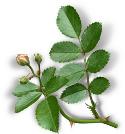 Б) ЗоологияВ) ЭкологияГ) Ботаника2. Какая ягода заменяет лимон?   А) Шиповник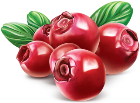 Б) СмородинаВ) КлюкваГ) Черника3. Отгадай дружок загадку и найди скорей отгадку.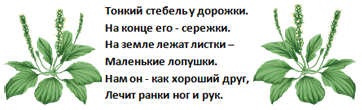 А) Мать - и - мачехаБ) ПодорожникВ) ТысячелистникГ) Расторопша4. Расшифруйте ребус и узнаете, какое растение, по легенде, расцветает в ночь на Ивана Купала?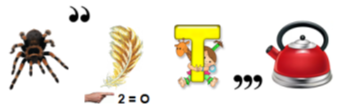 А) ШалфейБ) ХвощВ) ПапоротникГ) Колокольчик5. Укажите, для какой природной зоны характерны эти черты?«Безлесное пространство приполярных областей, в зоне вечной мерзлоты, обычно болотистое, мшистое, каменистое или покрытое мелкой растительностью».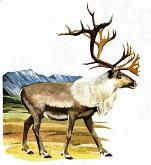                                                                                                           А) Пустыня                                                                                                          Б) Степь                                                                                                          В) Тайга                                                                                                          Г) Тундра6. Назовитеодно из красивейших явлений природы, возникающее в результате преломления солнечного света в капельках воды, взвешенных в воздухе. А) РадугаБ) ЗарницаВ) МолнияГ) Смерч7. Какое время года пробуждает природу, поливает землю обильными дождями, готовит растения, лес к летнему сезону роста. Наиболее характерны явления погоды это снеготаяние, половодье, набухание почек, а также возможна первая гроза. А) Осень           Б) ЗимаВ) ЛетоГ) Весна8. Отгадайте загадку.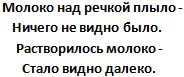 А) ТуманБ) ДождьВ) ОблакаГ) Мгла9. В какое время года стоят самые короткие световые дни?А) ЛетоБ) ОсеньВ) ЗимаГ) Весна10. Что НЕ относится к осадкам?А) Дождь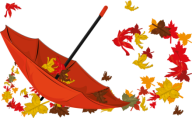 Б) ЛистопадВ) ИнейГ) Роса11. Как называется кратковременное, резкое усиление ветра с изменением направления его движения?                                                                                                                              А) Шквал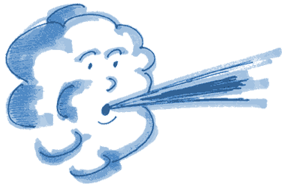                                                                                                                            Б) Буря                                                                                                                                           В) Смерч                                                                                                                                                                          Г) Шторм12. Наблюдая за кем можно определить приближение шторма на море? 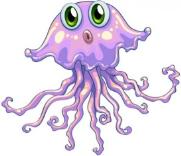 А) За китамиБ) За акуламиВ) За дельфинамиГ) За медузами 13. Продолжите народную примету: «Солнце встает в облаках лучами вверх - ... это А) К дождюБ) К грозеВ) К ветруГ) К грому14. Расшифруйте ребус и узнаете, как называется коллекции засушенных растений?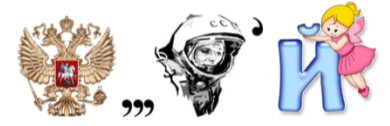 А) ИкебанаБ) БукетВ) ТравникГ) Гербарий15. Укажите, что не является планетой?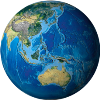 А) Венера Б) ЗемляВ) ЮпитерГ) Солнце